Структурное подразделение МБОУ «Карьерновская средняя школа»Сакского района Республики Крым - детский сад «Солнышко»        села Карьерное Сакского района Республики КрымСценарий праздникако Дню Матери «Мамочка любимая!»в средней группе «Затейники»                                                                                      Подготовила                                                                                       воспитатель: Ярцева М.Н.с. Карьерное2019г.Сценарий праздника ко Дню Матери в средней группе «Мамочка любимая!»Цель:
Формирование у детей среднего дошкольного возраста уважительного отношения к маме, умение выразить ей свою любовь словами и действиями.
Задачи:
1. Воспитывать уважительное отношение к маме, желание порадовать ее.
2. Продолжать развивать и поддерживать интерес детей к театрализованной деятельности.
Предварительная работа:
1. Беседы о маме, составление рассказов из личного опыта.
2. Заучивание стихотворений и песен к утреннику.Воспитатель: Здравствуйте, дорогие наши мамы! Сегодня мы собрались здесь по очень важному случаю – празднованию Дня Матери. Этот праздник появился недавно, но уже прочно вошел в нашу жизнь Маша. Нынче праздник! Нынче праздник!Праздник бабушек и мам,Этот самый добрый праздник,Осенью приходит к нам.Эрвин:Я сегодня утром встал,С удивлением узналЧто у нашей мамы праздникВот такой вот я проказник.Алина.Кто открыл мне этот мир,Не жалея своих сил?И всегда оберегала?Лучшая на свете МАМА.Женя А.А меня сегодня в садик Папа утром провожал Не скучай моя мамуляКрикнул я и убежалВедущий: А сейчас дорогие мамы, ребята исполнят для вас песню«Мама лучший друг»Ведущий: Мама - самое прекрасное слово на Земле. Благодаря ей в этот мир приходит новый человек. Это первое слово, которое произносит ребенок, и звучит оно на всех языках мира. Это стихотворение посвящается всем мамам на нашей Земле!От чистого сердца,Простыми словами
Давайте, друзья,Потолкуем о маме.Мы любим ее,Как хорошего друга,
За то, что у нас.С нею все сообща,За то, что, когда
Нам приходится туго,Мы можем всплакнуть
У родного плеча.Мы любим ее и за то,
Что пороюСтановятся строже
В морщинках глаза.Но стоит с повинной
Прийти головою -Исчезнут морщинки,
Умчится гроза.За то, что всегда
Без утайки и прямоМы можем доверить
Ей сердце свое.И просто за то,Что она наша мама Мы крепко и нежно Любим её.Шевкет Книжки вечером читаетИ всегда все понимает,Даже если я упряма,Знаю, любит меня МАМА.Ира Т.Мамочка роднаяЯ тебя люблю.Я сорву цветочки,Тебе их подарю.СабриеНарисую солнышкоДля мамочки моей.Светит пусть в окошкоЕй будет веселей.ЭльвизаМамочка как бабочка, весёлая, красивая,Ласковая, добраяСамая любимая.Ведущий. А теперь немножечко разомнёмся и поиграет, сейчас мы узнаем как наши мамы и ребята знают сказки. Я буду задавать вопрос по очереди сначала мама, а затем ребята. И узнает кто больше знает их. Приготовелись начнём.Мамам. Что нашла Муха-Цокотуха?Дети. А что купила?Мамам. Кто под деревом сидит?Дети. Куда отправился Айболит лечить детей?Мамам. От кого убежало одеяло?Дети А от кого убежала посуда?Мамам Как звали сыновей крокодила в стихотворении Мойдодыр?( Кооша и Татоша)Дети. У кого были в гостях Вини-Пух и Пяточок?Мамам. Что подарила Сова ослику на день рождения?Дети Кто из героев любил повторять: «Ребята давайте жить дружно»?Отлично! Как много правильных ответов дали обе командыА сейчас Вика прочитает стихотворение про маму.Вика.Мама - первое слово ребенкаМама - первые в жизни шагиМама - самое в мире святое,Маму, маму свою береги.Ведущий: - Дорогие гости, ребята. А вы знаете, что бабушки – это тоже мамы, мамы наших пап и мам! И Тимур и Ирой расскажут вам стихотворения, проходите ребятаТимур Л.Я сегодня очень радПоздравлять всех мам подрядНо нижней всех слов простыхСлова про бабушек родных!Ира Ж.Любят бабушек все дети,Дружат с ними малыши.Всех мы бабушек на светеПоздравляем от души!Ведущий. Для вас, дорогие бабушки, мамины и папины мамы эта песня.«Бабушка»Ведущий:  А сейчас, ребята, очередь ваших мам показать вам свой сюрприз. Они тоже подготовили для вас сказку – «Теремок». Сейчас вы посмотрите, какие ваши мамы артистичные и веселые, а мамы вспомнят свое беззаботное детство.Сказка ТеремокВ скобках указаны фразы, которые произносят герои. «Актеры» выбраны из гостей. Ведущий читает текст, актеры экспромтом исполняют.

Стоит в поле теремок (Скрип-скрип!). Бежит мимо мышка-норушка.(Ух, ты!) Увидела теремок(скрип-скрип), остановилась , заглянула внутрь, и подумала мышка (Ух, ты!), что коль теремок(скрип-скрип) пустой, станет она там жить..

Прискакала к терему(Скрип-скрип) лягушка-квакушка(Квантересно!) ,стала в окошки заглядывать.Увидела её мышка-норушка (Ух, ты!) и предложила ей жить вместе. Согласилась лягушка-квакушка (Квантиресно!), и стали они вдвоём жить.

Бежит мимо зайчик-побегайчик (Вот это да!). Остановился , смотрит, а тут из теремка (Скрип-скрип!) выскочили мышка-норушка (Ух, ты!) и лягушка-квакушка (Квантиресно!) и потащили зайчика-побегайчика (Вот это да!) в теремок (скрип-скрип!).

Идет мимо лисичка-сестричка.(Тра-ля-ля!)Смотрит — стоит теремок (Скрип-скрип) Заглянула в окошко а там мышка-норушка (Ух, ты!), лягушка — квакушка (Квантиресно!) и зайчик — побегайчик (Вот это да!) живут. Жалобно так попросилась лисичка-сестричка (Тра-ля-ля!) , приняли и её в компанию

Прибежал волчок-серый бочок(Тыц-тыц-тыц!), заглянул в дверь и спросил кто в тереме(Скрип-скрип!) живёт. А из теремка (скрип-скрип!) отозвались мышка-норушка (Ух, ты!), лягушка -квакушка (Квантиресно!), зайчик-побегайчик;(Вот это да!), лисичка — сестричка(Тра-ля-ля!) и пригласили его к себе. С радостью побежал в теремок (Скрип-скрип) волчок-серый бочок (Тыц-тыц-тыц!)

Стали они впятером жить. Вот они в теремке (Скрип-скрип!) живут, песни поют. Мышка-норушка (Ух, ты!), лягушка — квакушка (Квантиресно!),зайчик-побегайчик (Вот это да!), лисичка — сестричка(Тра-ля-ля!) и волчок-серый бочок (Тыц-тыц-тыц!)

Вдруг идет медведь косолапый(Ничего себе!). Увидел он теремок(Скрип-скрип!), услыхал песни, остановился и заревел во всю мочь медведь косолапый (Ничего себе!). Испугались мышка-норушка (Ух, ты!), лягушка -квакушка (Квантиресно!), зайчик-побегайчик (Вот это да!), лисичка — сестричка(Тра-ля-ля!) и волчок-серый бочок (Тыц-тыц-тыц!) и позвали медведя косолапого (Ничего себе!) к себе жить.

Медведь(Ничего себе!) полез в теремок(Скрип-скрип!). Лез-лез, лез-лез — никак не мог влезть и решил что лучше на крыше будет жить.
Влез на крышу медведь (Ничего себе!) и только уселся — трах! — развалился теремок (Скрип-скрип!).

Затрещал теремок (Скрип-скрип!), упал набок и весь развалился. Еле-еле успели из него выскочить мышка-норушка(Ух ты!), лягушка-квакушка (Квантиресно!), зайчик - побегайчик (Вот это да!), лисичка-сестричка(Тра-ля-ля!), волчок - серый бочок (Тыц-тыц-тыц!) — все целы и невредимы, да стали горевать — где ж им дальше то жить? В лесу то ведь никакого коммунального хозяйства нету, никаких ремонтных бригад. Но тут под теремком (крип-скрип) обнаружили ларец, открыли, а там — двое — из — ларца (Всё сделаем!), умельцы на все руки.

Принялись они бревна носить, доски пилить —строить новый теремок(Скрип-скрип!)
Лучше прежнего выстроили! И стали жить поживать мышка-норушка (Ух, ты!), лягушка -квакушка (Квантиресно!), зайчик-побегайчик (Вот это да!), лисичка — сестричка (Тра-ля-ля!) и волчок - серый бочок (Тыц-тыц-тыц!) медведь косолапый (Ничего себе!) и двое -из- ларца (Всё сделаем!) в новом теремке (Скрип-скрип!).Селим.Нет ни где такого сына Настоящего мужчиныЛюбит маму обнимать Очень нежно целоватьТимур Д.Мы желаем нашим мамам,Никогда не унывать,С каждым годом быть всё крашеИ поменьше нас ругать.Ведущая: Берегите своих детей,Их за шалости не ругайте.Зло своих неудачных днейНикогда на них не срывайте.Не сердитесь на них всерьез,Даже если они провинились,Ничего нет дороже слез,Что с ресничек родных скатились.Если валит усталость с ногСовладать с нею нету мочи,Ну, а к Вам подойдет сынокИли руки протянет дочка.Обнимите покрепче их,Детской ласкою дорожитеЭто счастье - короткий миг,Быть счастливыми поспешите.Ведь растают как снег весной,Промелькнут дни златые этиИ покинут очаг роднойПовзрослевшие Ваши дети.С праздником дорогие наши мамы! Пусть вас окружают близкие и родные! И в семье царит любовь и счастье! А теперь я вас приглашаю на мастер класс в нашу группу. Ребята берем своих мама и бабушек и проходим.               Фото-отчёт мастер-класса «День матери» 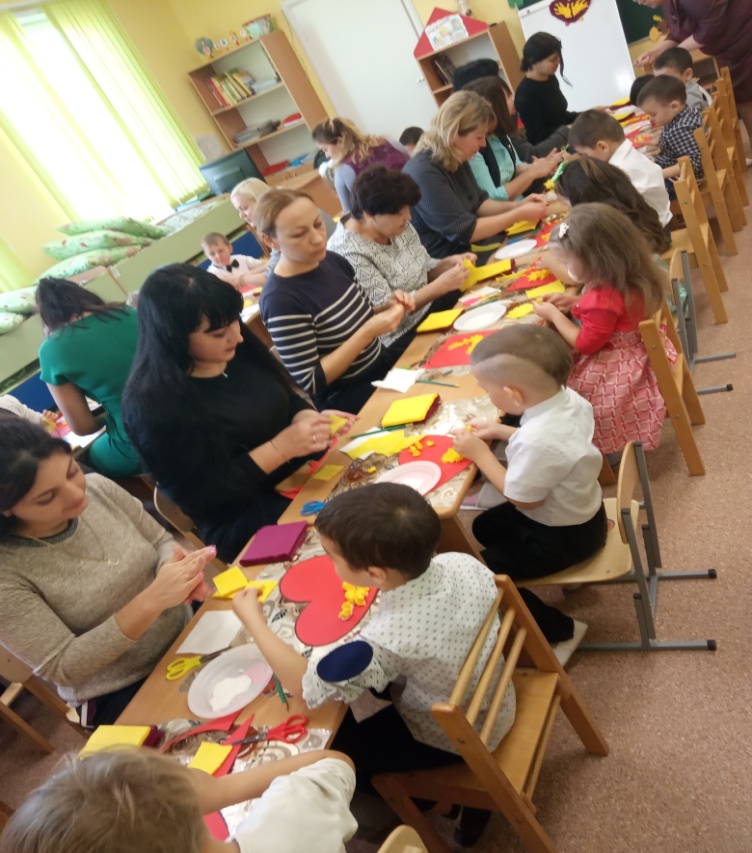 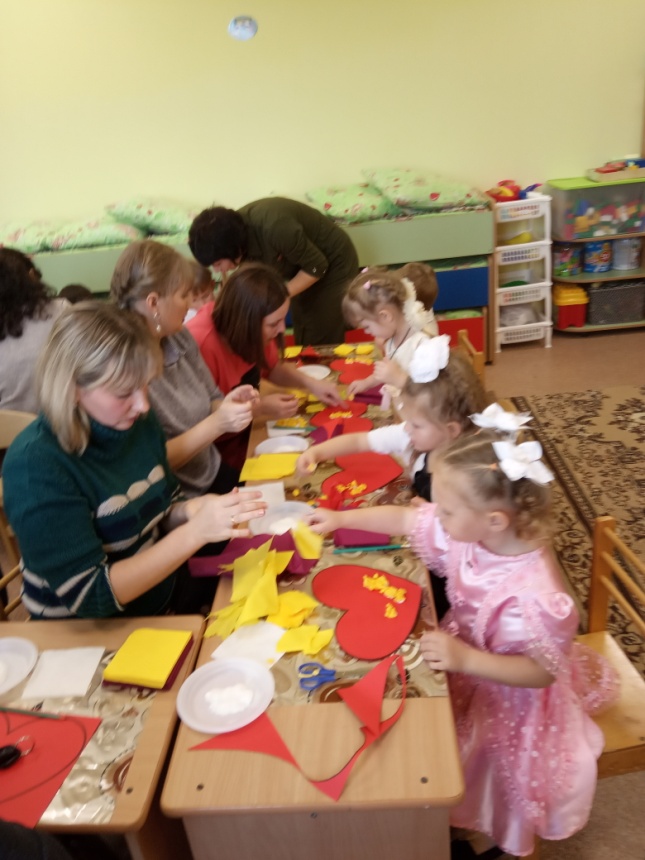 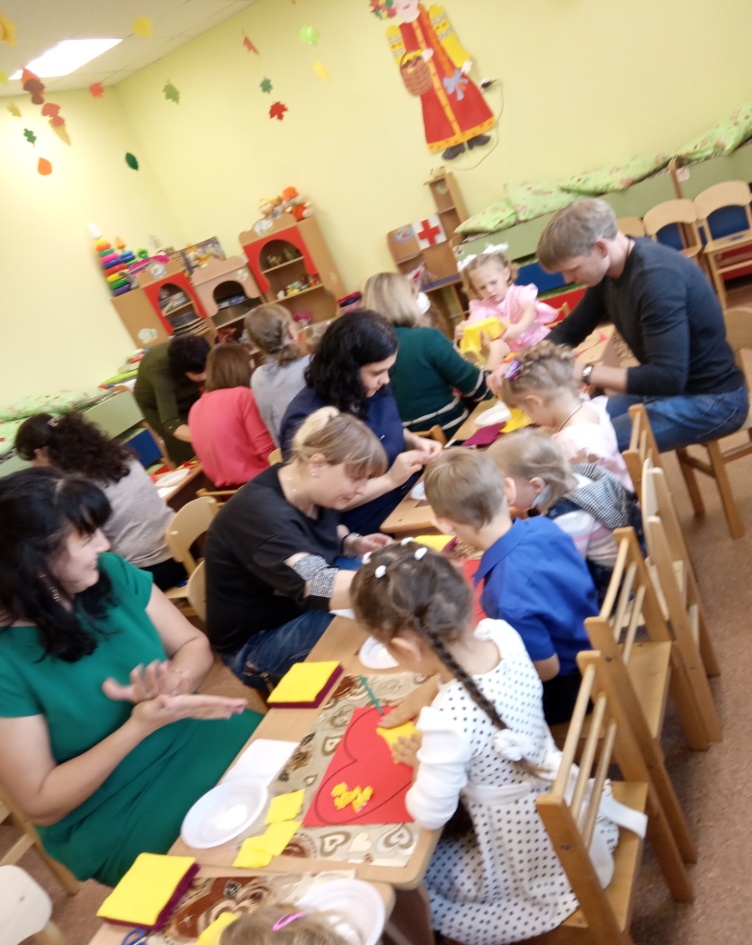 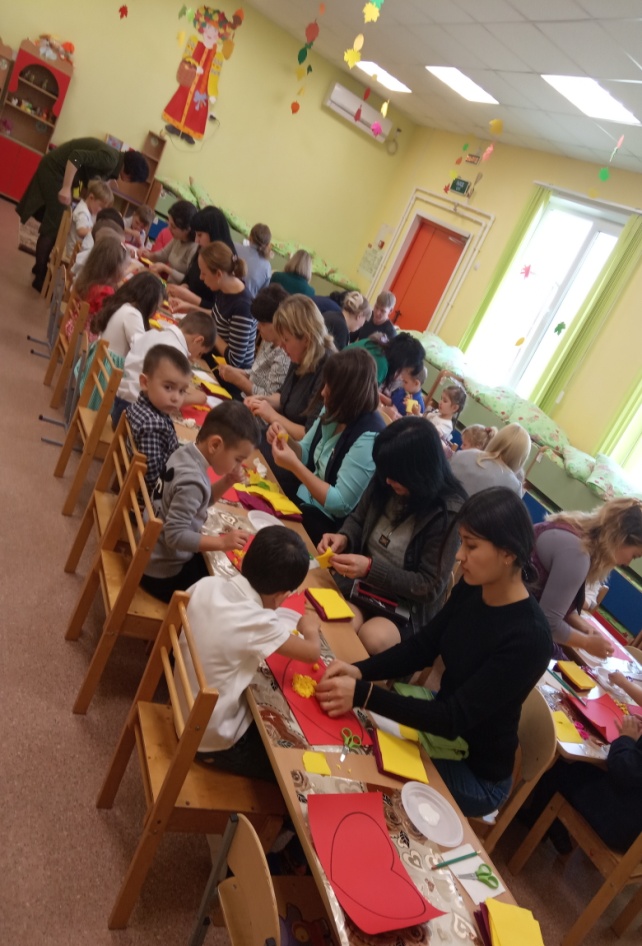 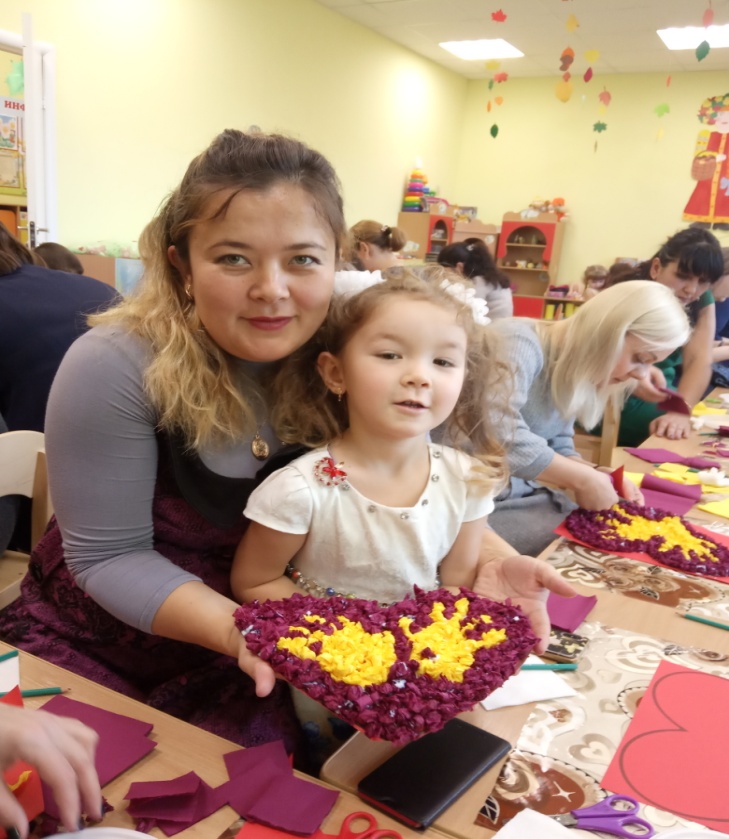 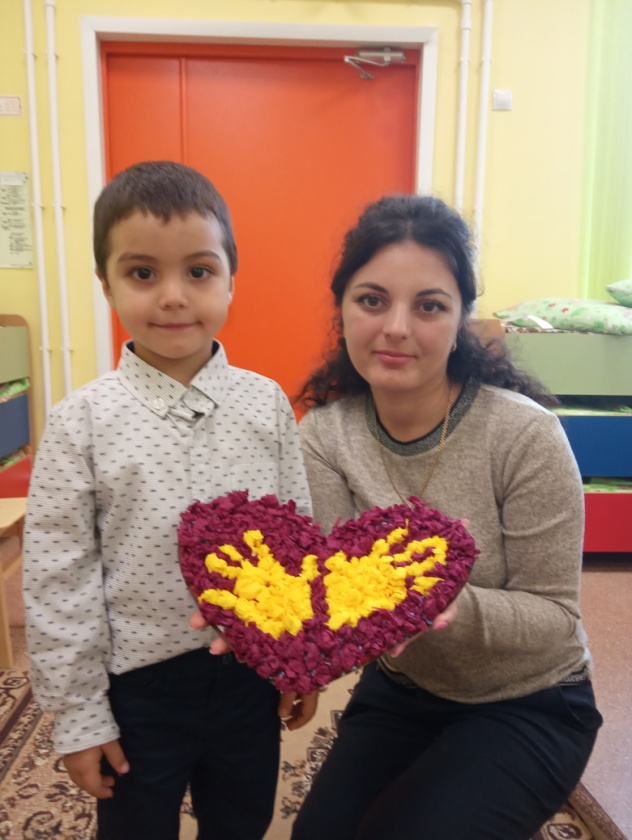 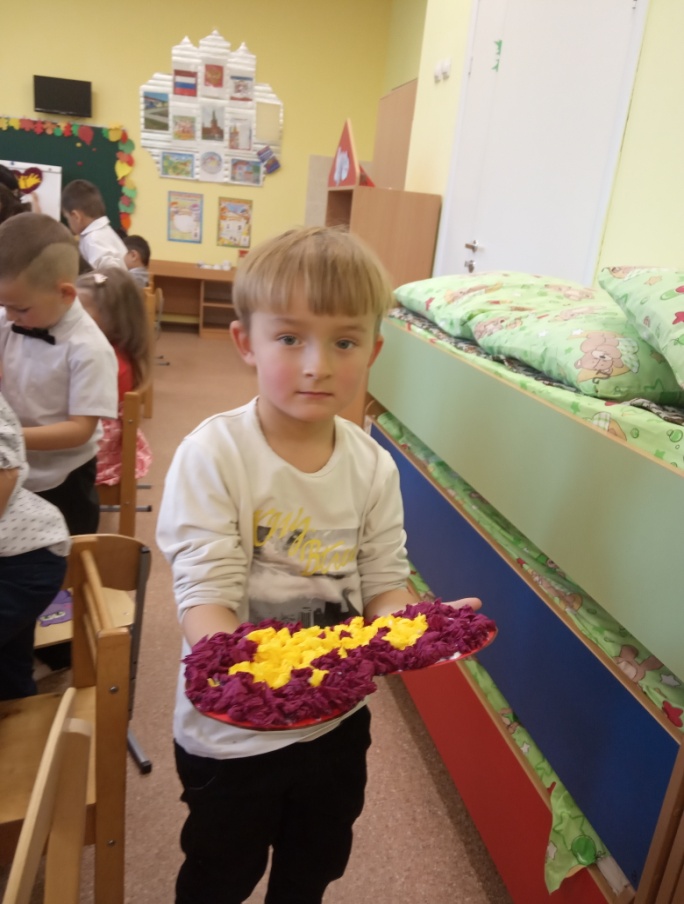 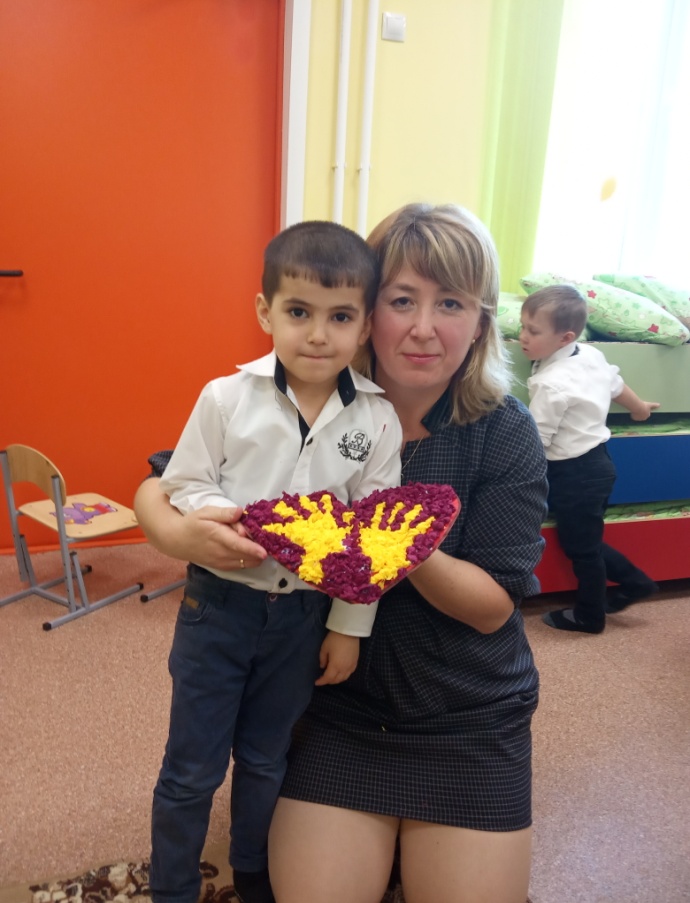 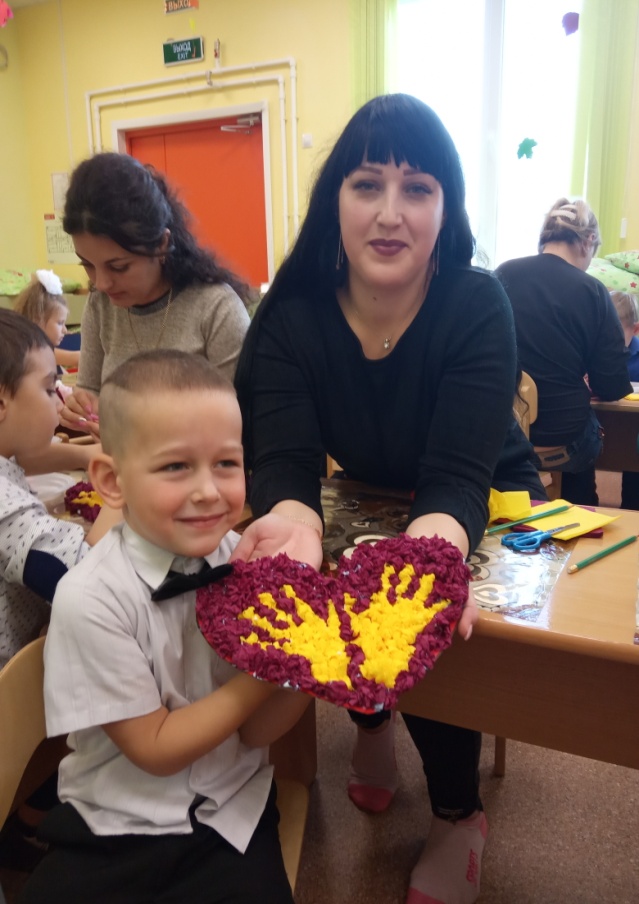 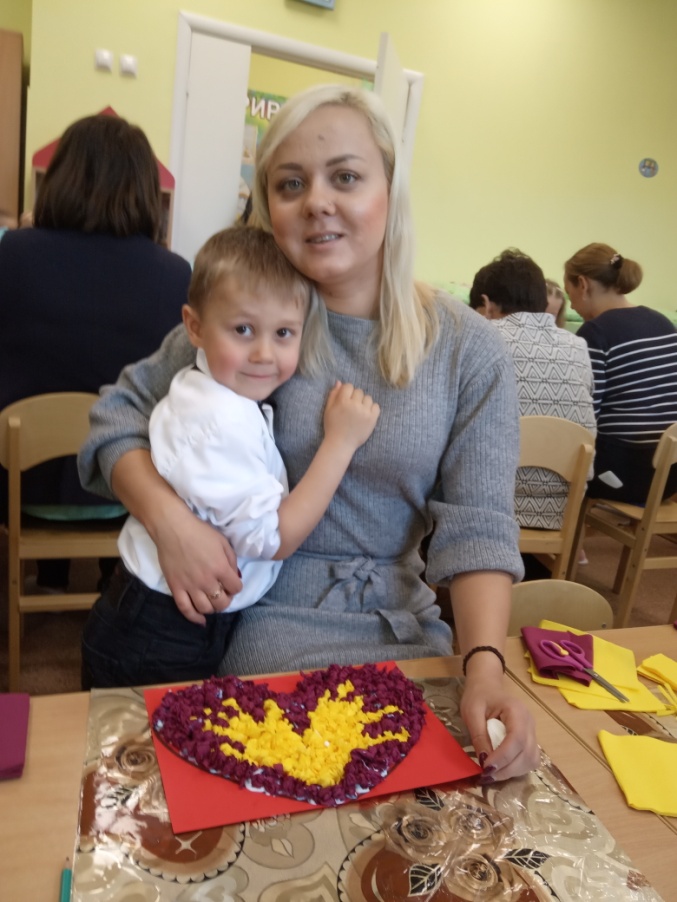 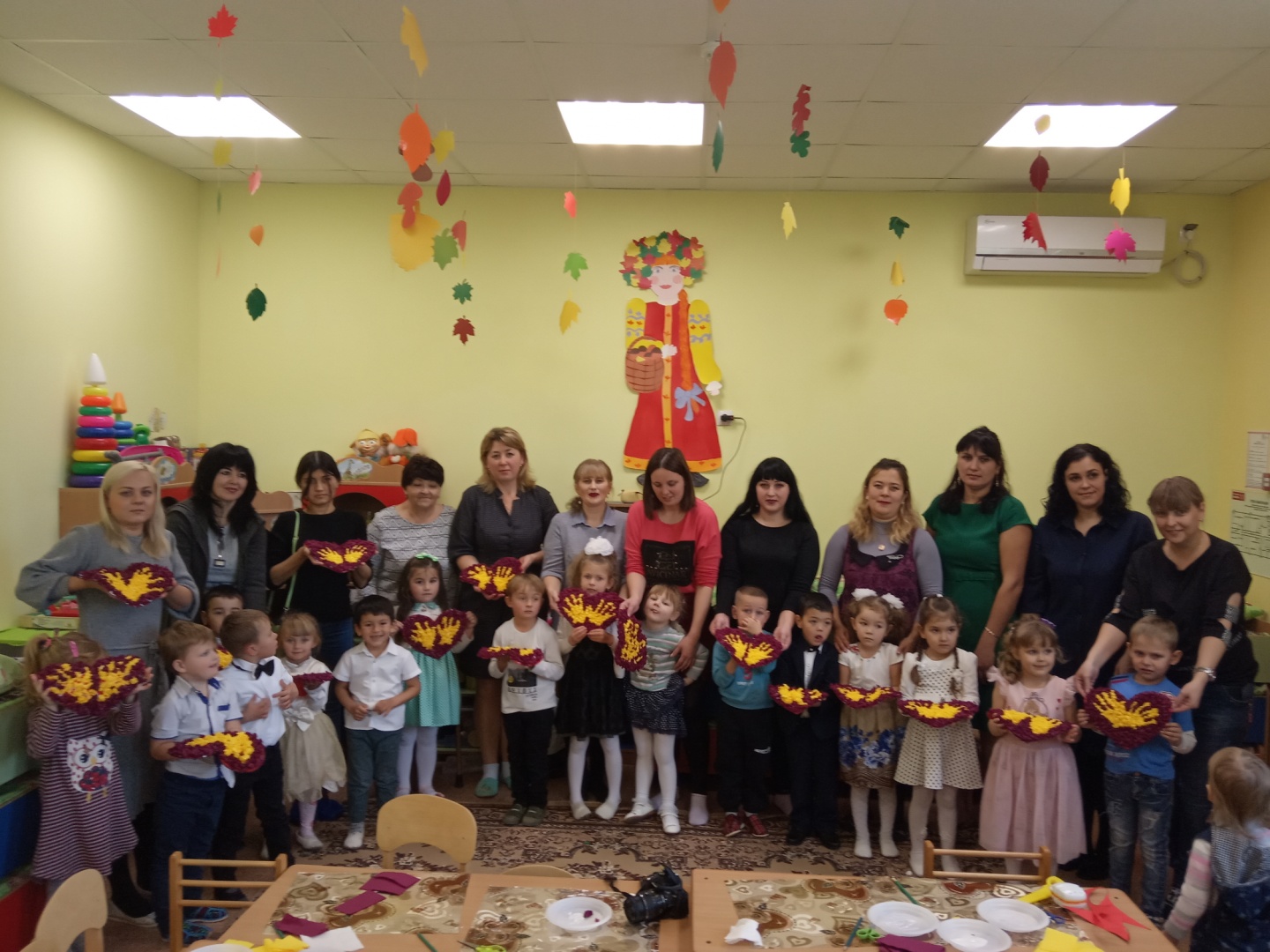 